NYÁRI TÁBOR – JELENTKEZÉSI LAP2024.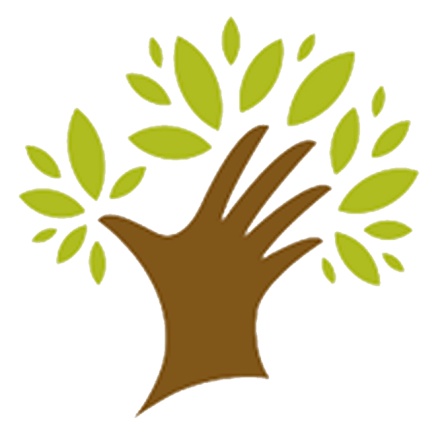 Gödi Alapszolgáltatási KözpontCsalád – és Gyermekjóléti Szolgálat2132. Göd, Ady Endre utca 6.Tel: 06/27 532-165, 06/27 532-166e-mail: godicsaladsegitok@gmail.comSzülő (törvényes képviselő) neve:Szülő (törvényes képviselő) neve:Szülő (törvényes képviselő) neve:Szülő (törvényes képviselő) neve:Szülő (törvényes képviselő) neve:Szülő (törvényes képviselő) neve:Szülő (törvényes képviselő) neve:Szülő (törvényes képviselő) neve:Szülő (törvényes képviselő) neve:Szülő (törvényes képviselő) neve:Lakcím (postacím):Lakcím (postacím):Lakcím (postacím):Lakcím (postacím):Lakcím (postacím):Lakcím (postacím):Lakcím (postacím):Lakcím (postacím):Lakcím (postacím):Lakcím (postacím):Telefonszám:Telefonszám:Telefonszám:Telefonszám:Telefonszám:Telefonszám:Telefonszám:Telefonszám:Telefonszám:Telefonszám:e-mail cím:e-mail cím:e-mail cím:e-mail cím:e-mail cím:e-mail cím:e-mail cím:e-mail cím:e-mail cím:e-mail cím:Gyermek neve:Gyermek neve:Gyermek neve:Gyermek neve:Gyermek neve:Gyermek neve:Gyermek neve:Gyermek neve:Gyermek neve:Gyermek neve:Születési hely, idő:Születési hely, idő:Születési hely, idő:Születési hely, idő:Születési hely, idő:Születési hely, idő:Születési hely, idő:Születési hely, idő:Születési hely, idő:Születési hely, idő:Lakcím:Lakcím:Lakcím:Lakcím:Lakcím:Lakcím:Lakcím:Lakcím:Lakcím:Lakcím:TAJ szám:TAJ szám:TAJ szám:TAJ szám:TAJ szám:TAJ szám:TAJ szám:TAJ szám:TAJ szám:TAJ szám:Telefonszám:Telefonszám:Telefonszám:Telefonszám:Telefonszám:Telefonszám:Telefonszám:Telefonszám:Telefonszám:Telefonszám:Egyéb információ (allergia, betegség)Egyéb információ (allergia, betegség)Egyéb információ (allergia, betegség)Egyéb információ (allergia, betegség)Egyéb információ (allergia, betegség)Egyéb információ (allergia, betegség)Egyéb információ (allergia, betegség)Egyéb információ (allergia, betegség)Egyéb információ (allergia, betegség)Egyéb információ (allergia, betegség)A gyermek átvételére feljogosított személy neve:A gyermek átvételére feljogosított személy neve:A gyermek átvételére feljogosított személy neve:A gyermek átvételére feljogosított személy neve:A gyermek átvételére feljogosított személy neve:A gyermek átvételére feljogosított személy neve:A gyermek átvételére feljogosított személy neve:A gyermek átvételére feljogosított személy neve:A gyermek átvételére feljogosított személy neve:A gyermek átvételére feljogosított személy neve:Kapcsolat (szülő, rokon, egyéb):Kapcsolat (szülő, rokon, egyéb):Kapcsolat (szülő, rokon, egyéb):Kapcsolat (szülő, rokon, egyéb):Kapcsolat (szülő, rokon, egyéb):Kapcsolat (szülő, rokon, egyéb):Kapcsolat (szülő, rokon, egyéb):Kapcsolat (szülő, rokon, egyéb):Kapcsolat (szülő, rokon, egyéb):Kapcsolat (szülő, rokon, egyéb):Telefonszám:Telefonszám:Telefonszám:Telefonszám:Telefonszám:Telefonszám:Telefonszám:Telefonszám:Telefonszám:Telefonszám:Lakcím:Lakcím:Lakcím:Lakcím:Lakcím:Lakcím:Lakcím:Lakcím:Lakcím:Lakcím:A tábor turnusai – kérjük, jelölje meg a napokat, melyekre kéri gyermeke táborban való részvételét.A tábor turnusai – kérjük, jelölje meg a napokat, melyekre kéri gyermeke táborban való részvételét.A tábor turnusai – kérjük, jelölje meg a napokat, melyekre kéri gyermeke táborban való részvételét.A tábor turnusai – kérjük, jelölje meg a napokat, melyekre kéri gyermeke táborban való részvételét.A tábor turnusai – kérjük, jelölje meg a napokat, melyekre kéri gyermeke táborban való részvételét.A tábor turnusai – kérjük, jelölje meg a napokat, melyekre kéri gyermeke táborban való részvételét.A tábor turnusai – kérjük, jelölje meg a napokat, melyekre kéri gyermeke táborban való részvételét.A tábor turnusai – kérjük, jelölje meg a napokat, melyekre kéri gyermeke táborban való részvételét.A tábor turnusai – kérjük, jelölje meg a napokat, melyekre kéri gyermeke táborban való részvételét.A tábor turnusai – kérjük, jelölje meg a napokat, melyekre kéri gyermeke táborban való részvételét.A tábor turnusai – kérjük, jelölje meg a napokat, melyekre kéri gyermeke táborban való részvételét.A tábor turnusai – kérjük, jelölje meg a napokat, melyekre kéri gyermeke táborban való részvételét.A tábor turnusai – kérjük, jelölje meg a napokat, melyekre kéri gyermeke táborban való részvételét.A tábor turnusai – kérjük, jelölje meg a napokat, melyekre kéri gyermeke táborban való részvételét.A tábor turnusai – kérjük, jelölje meg a napokat, melyekre kéri gyermeke táborban való részvételét.HÉTFŐKEDDKEDDKEDDKEDDKEDDKEDDKEDDKEDDKEDDSZERDACSÜTÖRTÖKCSÜTÖRTÖKPÉNTEK1július 01.július 02.július 02.július 02.július 02.július 02.július 02.július 02.július 02.július 02.július 03.július 04.július 04.július 05.2július 08.július 09.július 09.július 09.július 09.július 09.július 09.július 09.július 09.július 09.július 10.július 11.július 11.július 12.3július 15.július 16.július 16.július 16.július 16.július 16.július 16.július 16.július 16.július 16.július 17.július 18.július 18.július 19.4július 22.július 23.július 23.július 23.július 23.július 23.július 23.július 23.július 23.július 23.július 24.július 25.július 25.július 26.A tábor helye:A tábor helye:A tábor helye:A tábor helye:A tábor helye:A tábor helye:A tábor helye:2131. Göd, Petőfi Sándor u. 48. (Huzella Tivadar Ált. Iskola)2131. Göd, Petőfi Sándor u. 48. (Huzella Tivadar Ált. Iskola)2131. Göd, Petőfi Sándor u. 48. (Huzella Tivadar Ált. Iskola)2131. Göd, Petőfi Sándor u. 48. (Huzella Tivadar Ált. Iskola)2131. Göd, Petőfi Sándor u. 48. (Huzella Tivadar Ált. Iskola)2131. Göd, Petőfi Sándor u. 48. (Huzella Tivadar Ált. Iskola)2131. Göd, Petőfi Sándor u. 48. (Huzella Tivadar Ált. Iskola)2131. Göd, Petőfi Sándor u. 48. (Huzella Tivadar Ált. Iskola)A tábor szervezője:A tábor szervezője:A tábor szervezője:A tábor szervezője:A tábor szervezője:A tábor szervezője:A tábor szervezője:Gödi Alapszolgáltatási Központ – Család –és Gyermekjóléti SzolgálatGödi Alapszolgáltatási Központ – Család –és Gyermekjóléti SzolgálatGödi Alapszolgáltatási Központ – Család –és Gyermekjóléti SzolgálatGödi Alapszolgáltatási Központ – Család –és Gyermekjóléti SzolgálatGödi Alapszolgáltatási Központ – Család –és Gyermekjóléti SzolgálatGödi Alapszolgáltatási Központ – Család –és Gyermekjóléti SzolgálatGödi Alapszolgáltatási Központ – Család –és Gyermekjóléti SzolgálatGödi Alapszolgáltatási Központ – Család –és Gyermekjóléti SzolgálatTáborvezető neve:Táborvezető neve:Táborvezető neve:Táborvezető neve:Táborvezető neve:Táborvezető neve:Táborvezető neve:Tóth IldikóTóth IldikóTóth IldikóTóth IldikóTóth IldikóTóth IldikóTóth IldikóTóth IldikóTelefonszám:Telefonszám:Telefonszám:Telefonszám:Telefonszám:Telefonszám:Telefonszám:06-20-563-895506-20-563-895506-20-563-895506-20-563-895506-20-563-895506-20-563-895506-20-563-895506-20-563-8955e-mail:e-mail:e-mail:e-mail:e-mail:e-mail:e-mail:godicsaladsegitok@gmail.comgodicsaladsegitok@gmail.comgodicsaladsegitok@gmail.comgodicsaladsegitok@gmail.comgodicsaladsegitok@gmail.comgodicsaladsegitok@gmail.comgodicsaladsegitok@gmail.comgodicsaladsegitok@gmail.comadószám:adószám:adószám:adószám:adószám:adószám:adószám:16794797-2-1316794797-2-1316794797-2-1316794797-2-1316794797-2-1316794797-2-1316794797-2-1316794797-2-13Térítési díj:Térítési díj:Térítési díj:Térítési díj:Térítési díj:Térítési díj:Térítési díj:3000.- Ft/ nap – a szolgálat ügyfeleinek 1000.- Ft/nap3000.- Ft/ nap – a szolgálat ügyfeleinek 1000.- Ft/nap3000.- Ft/ nap – a szolgálat ügyfeleinek 1000.- Ft/nap3000.- Ft/ nap – a szolgálat ügyfeleinek 1000.- Ft/nap3000.- Ft/ nap – a szolgálat ügyfeleinek 1000.- Ft/nap3000.- Ft/ nap – a szolgálat ügyfeleinek 1000.- Ft/nap3000.- Ft/ nap – a szolgálat ügyfeleinek 1000.- Ft/nap3000.- Ft/ nap – a szolgálat ügyfeleinek 1000.- Ft/napTérítési díj fizetése:Térítési díj fizetése:Térítési díj fizetése:Térítési díj fizetése:Térítési díj fizetése:Térítési díj fizetése:Térítési díj fizetése:UTÓLAG – Számlakiállítást követően!UTÓLAG – Számlakiállítást követően!UTÓLAG – Számlakiállítást követően!UTÓLAG – Számlakiállítást követően!UTÓLAG – Számlakiállítást követően!UTÓLAG – Számlakiállítást követően!UTÓLAG – Számlakiállítást követően!UTÓLAG – Számlakiállítást követően!Térítési díj megfizetése alóli mentesség:Térítési díj megfizetése alóli mentesség:Térítési díj megfizetése alóli mentesség:Térítési díj megfizetése alóli mentesség:Térítési díj megfizetése alóli mentesség:Térítési díj megfizetése alóli mentesség:Térítési díj megfizetése alóli mentesség:Amennyiben a gyermek rendszeres gyermekvédelmi kedvezményben részesül, a táborban való részvétel ingyenes!Amennyiben a gyermek rendszeres gyermekvédelmi kedvezményben részesül, a táborban való részvétel ingyenes!Amennyiben a gyermek rendszeres gyermekvédelmi kedvezményben részesül, a táborban való részvétel ingyenes!Amennyiben a gyermek rendszeres gyermekvédelmi kedvezményben részesül, a táborban való részvétel ingyenes!Amennyiben a gyermek rendszeres gyermekvédelmi kedvezményben részesül, a táborban való részvétel ingyenes!Amennyiben a gyermek rendszeres gyermekvédelmi kedvezményben részesül, a táborban való részvétel ingyenes!Amennyiben a gyermek rendszeres gyermekvédelmi kedvezményben részesül, a táborban való részvétel ingyenes!Amennyiben a gyermek rendszeres gyermekvédelmi kedvezményben részesül, a táborban való részvétel ingyenes!Ingyenesség esetén - határozat száma, ideje:Ingyenesség esetén - határozat száma, ideje:Ingyenesség esetén - határozat száma, ideje:Ingyenesség esetén - határozat száma, ideje:Ingyenesség esetén - határozat száma, ideje:Ingyenesség esetén - határozat száma, ideje:Ingyenesség esetén - határozat száma, ideje:Térítési díj fizetése – kérjük, jelölje meg a fizetés módját:Térítési díj fizetése – kérjük, jelölje meg a fizetés módját:Térítési díj fizetése – kérjük, jelölje meg a fizetés módját:Térítési díj fizetése – kérjük, jelölje meg a fizetés módját:Térítési díj fizetése – kérjük, jelölje meg a fizetés módját:Térítési díj fizetése – kérjük, jelölje meg a fizetés módját:Térítési díj fizetése – kérjük, jelölje meg a fizetés módját:Településellátó Szervezet pénztárában, Településellátó Szervezet pénztárában, Településellátó Szervezet pénztárában, Településellátó Szervezet pénztárában, Településellátó Szervezet pénztárában, Településellátó Szervezet pénztárában, Településellátó Szervezet pénztárában, Településellátó Szervezet pénztárában, Térítési díj fizetése – kérjük, jelölje meg a fizetés módját:Térítési díj fizetése – kérjük, jelölje meg a fizetés módját:Térítési díj fizetése – kérjük, jelölje meg a fizetés módját:Térítési díj fizetése – kérjük, jelölje meg a fizetés módját:Térítési díj fizetése – kérjük, jelölje meg a fizetés módját:Térítési díj fizetése – kérjük, jelölje meg a fizetés módját:Térítési díj fizetése – kérjük, jelölje meg a fizetés módját:átutalással a 10700323-67236657-51100005 számlaszámára – közlemény rovatba kérjük feltüntetni a gyermek nevét és az igénybe vett napok számát, kiállított számla számát. átutalással a 10700323-67236657-51100005 számlaszámára – közlemény rovatba kérjük feltüntetni a gyermek nevét és az igénybe vett napok számát, kiállított számla számát. átutalással a 10700323-67236657-51100005 számlaszámára – közlemény rovatba kérjük feltüntetni a gyermek nevét és az igénybe vett napok számát, kiállított számla számát. átutalással a 10700323-67236657-51100005 számlaszámára – közlemény rovatba kérjük feltüntetni a gyermek nevét és az igénybe vett napok számát, kiállított számla számát. átutalással a 10700323-67236657-51100005 számlaszámára – közlemény rovatba kérjük feltüntetni a gyermek nevét és az igénybe vett napok számát, kiállított számla számát. átutalással a 10700323-67236657-51100005 számlaszámára – közlemény rovatba kérjük feltüntetni a gyermek nevét és az igénybe vett napok számát, kiállított számla számát. átutalással a 10700323-67236657-51100005 számlaszámára – közlemény rovatba kérjük feltüntetni a gyermek nevét és az igénybe vett napok számát, kiállított számla számát. átutalással a 10700323-67236657-51100005 számlaszámára – közlemény rovatba kérjük feltüntetni a gyermek nevét és az igénybe vett napok számát, kiállított számla számát. A tábor naponta 6.30 – 16.30 óra közötti időtartamban zajlik, az alábbi program szerint:A tábor naponta 6.30 – 16.30 óra közötti időtartamban zajlik, az alábbi program szerint:A tábor naponta 6.30 – 16.30 óra közötti időtartamban zajlik, az alábbi program szerint:A tábor naponta 6.30 – 16.30 óra közötti időtartamban zajlik, az alábbi program szerint:A tábor naponta 6.30 – 16.30 óra közötti időtartamban zajlik, az alábbi program szerint:A tábor naponta 6.30 – 16.30 óra közötti időtartamban zajlik, az alábbi program szerint:A tábor naponta 6.30 – 16.30 óra közötti időtartamban zajlik, az alábbi program szerint:A tábor naponta 6.30 – 16.30 óra közötti időtartamban zajlik, az alábbi program szerint:A tábor naponta 6.30 – 16.30 óra közötti időtartamban zajlik, az alábbi program szerint:A tábor naponta 6.30 – 16.30 óra közötti időtartamban zajlik, az alábbi program szerint:A tábor naponta 6.30 – 16.30 óra közötti időtartamban zajlik, az alábbi program szerint:A tábor naponta 6.30 – 16.30 óra közötti időtartamban zajlik, az alábbi program szerint:A tábor naponta 6.30 – 16.30 óra közötti időtartamban zajlik, az alábbi program szerint:A tábor naponta 6.30 – 16.30 óra közötti időtartamban zajlik, az alábbi program szerint:A tábor naponta 6.30 – 16.30 óra közötti időtartamban zajlik, az alábbi program szerint:6.30 – 8.306.30 – 8.306.30 – 8.306.30 – 8.306.30 – 8.306.30 – 8.30Gyülekező (6.30 előtt nincs felügyelet – az iskola zárva van!)Gyülekező (6.30 előtt nincs felügyelet – az iskola zárva van!)Gyülekező (6.30 előtt nincs felügyelet – az iskola zárva van!)Gyülekező (6.30 előtt nincs felügyelet – az iskola zárva van!)Gyülekező (6.30 előtt nincs felügyelet – az iskola zárva van!)Gyülekező (6.30 előtt nincs felügyelet – az iskola zárva van!)Gyülekező (6.30 előtt nincs felügyelet – az iskola zárva van!)Gyülekező (6.30 előtt nincs felügyelet – az iskola zárva van!)Gyülekező (6.30 előtt nincs felügyelet – az iskola zárva van!)8.30 – 9.008.30 – 9.008.30 – 9.008.30 – 9.008.30 – 9.008.30 – 9.00ReggeliReggeliReggeliReggeliReggeliReggeliReggeliReggeliReggeli9.00 – 12.009.00 – 12.009.00 – 12.009.00 – 12.009.00 – 12.009.00 – 12.00FoglalkozásokFoglalkozásokFoglalkozásokFoglalkozásokFoglalkozásokFoglalkozásokFoglalkozásokFoglalkozásokFoglalkozások12.00 – 13.0012.00 – 13.0012.00 – 13.0012.00 – 13.0012.00 – 13.0012.00 – 13.00Ebéd, szabad játékEbéd, szabad játékEbéd, szabad játékEbéd, szabad játékEbéd, szabad játékEbéd, szabad játékEbéd, szabad játékEbéd, szabad játékEbéd, szabad játék13.00 – 15.3013.00 – 15.3013.00 – 15.3013.00 – 15.3013.00 – 15.3013.00 – 15.30Foglalkozások Foglalkozások Foglalkozások Foglalkozások Foglalkozások Foglalkozások Foglalkozások Foglalkozások Foglalkozások 15.30 – 16.0015.30 – 16.0015.30 – 16.0015.30 – 16.0015.30 – 16.0015.30 – 16.00UzsonnaUzsonnaUzsonnaUzsonnaUzsonnaUzsonnaUzsonnaUzsonnaUzsonna16.00 – 16.3016.00 – 16.3016.00 – 16.3016.00 – 16.3016.00 – 16.3016.00 – 16.30Búcsúzó (Ügyelet 17.00 óráig – ezt követően nincs felügyelet!)Búcsúzó (Ügyelet 17.00 óráig – ezt követően nincs felügyelet!)Búcsúzó (Ügyelet 17.00 óráig – ezt követően nincs felügyelet!)Búcsúzó (Ügyelet 17.00 óráig – ezt követően nincs felügyelet!)Búcsúzó (Ügyelet 17.00 óráig – ezt követően nincs felügyelet!)Búcsúzó (Ügyelet 17.00 óráig – ezt követően nincs felügyelet!)Búcsúzó (Ügyelet 17.00 óráig – ezt követően nincs felügyelet!)Búcsúzó (Ügyelet 17.00 óráig – ezt követően nincs felügyelet!)Búcsúzó (Ügyelet 17.00 óráig – ezt követően nincs felügyelet!)A táborba történő érkezés/távozás (kérjük, jelezze):A táborba történő érkezés/távozás (kérjük, jelezze):A táborba történő érkezés/távozás (kérjük, jelezze):A táborba történő érkezés/távozás (kérjük, jelezze):A táborba történő érkezés/távozás (kérjük, jelezze):A táborba történő érkezés/távozás (kérjük, jelezze):A táborba történő érkezés/távozás (kérjük, jelezze):A táborba történő érkezés/távozás (kérjük, jelezze):A táborba történő érkezés/távozás (kérjük, jelezze):A táborba történő érkezés/távozás (kérjük, jelezze):A táborba történő érkezés/távozás (kérjük, jelezze):A táborba történő érkezés/távozás (kérjük, jelezze):A táborba történő érkezés/távozás (kérjük, jelezze):A táborba történő érkezés/távozás (kérjük, jelezze):A táborba történő érkezés/távozás (kérjük, jelezze):Érkezés/távozás:Érkezés/távozás:Érkezés/távozás:Érkezés/távozás:Érkezés/távozás:Érkezés/távozás:Érkezés/távozás:Érkezés/távozás:Szülői kísérettelSzülői kísérettelSzülői kísérettelSzülői kísérettelSzülői kísérettelÖnállóanÖnállóanA táborban napi háromszori étkezés biztosított – diétás étkeztetési igényét az alábbiakban jelezheti:A táborban napi háromszori étkezés biztosított – diétás étkeztetési igényét az alábbiakban jelezheti:A táborban napi háromszori étkezés biztosított – diétás étkeztetési igényét az alábbiakban jelezheti:A táborban napi háromszori étkezés biztosított – diétás étkeztetési igényét az alábbiakban jelezheti:A táborban napi háromszori étkezés biztosított – diétás étkeztetési igényét az alábbiakban jelezheti:A táborban napi háromszori étkezés biztosított – diétás étkeztetési igényét az alábbiakban jelezheti:A táborban napi háromszori étkezés biztosított – diétás étkeztetési igényét az alábbiakban jelezheti:A táborban napi háromszori étkezés biztosított – diétás étkeztetési igényét az alábbiakban jelezheti:A táborban napi háromszori étkezés biztosított – diétás étkeztetési igényét az alábbiakban jelezheti:A táborban napi háromszori étkezés biztosított – diétás étkeztetési igényét az alábbiakban jelezheti:A táborban napi háromszori étkezés biztosított – diétás étkeztetési igényét az alábbiakban jelezheti:A táborban napi háromszori étkezés biztosított – diétás étkeztetési igényét az alábbiakban jelezheti:A táborban napi háromszori étkezés biztosított – diétás étkeztetési igényét az alábbiakban jelezheti:A táborban napi háromszori étkezés biztosított – diétás étkeztetési igényét az alábbiakban jelezheti:A táborban napi háromszori étkezés biztosított – diétás étkeztetési igényét az alábbiakban jelezheti:Diétás étkezést igényelek:Diétás étkezést igényelek:Diétás étkezést igényelek:Igen – orvosi előírást másolatban megküldöm Igen – orvosi előírást másolatban megküldöm Igen – orvosi előírást másolatban megküldöm Igen – orvosi előírást másolatban megküldöm Igen – orvosi előírást másolatban megküldöm Igen – orvosi előírást másolatban megküldöm Igen – orvosi előírást másolatban megküldöm Igen – orvosi előírást másolatban megküldöm Igen – orvosi előírást másolatban megküldöm Igen – orvosi előírást másolatban megküldöm Igen – orvosi előírást másolatban megküldöm Igen – orvosi előírást másolatban megküldöm Diétás étkezést igényelek:Diétás étkezést igényelek:Diétás étkezést igényelek:NemNemNemNemNemNemNemNemNemNemNemNemDiéta megnevezése:Diéta megnevezése:Diéta megnevezése:Fontos információk:Fontos információk:Fontos információk:Fontos információk:Fontos információk:Fontos információk:Fontos információk:Fontos információk:Fontos információk:Fontos információk:Fontos információk:Fontos információk:Fontos információk:Fontos információk:Fontos információk:Egészségügyi állapotEgészségügyi állapotEgészségügyi állapotEgészségügyi állapotEgészségügyi állapotA táborozást megelőző négy napon belül kiállított nyilatkozattal igazolja a szülő, hogy gyermeke megfelelő egészségügyi állapotban van, közösségbe engedhető. A nyilatkozatot a táborozás megkezdésekor kell leadni a táborvezetőnek. Amennyiben a gyermek a tábor ideje alatt megbetegszik, akkor a szülő kötelessége a táborvezetőt haladéktalanul értesíteni és a gyermeket – a teljes gyógyulásig – otthon tartani. Amennyiben a tábor ideje alatt a gyermek megbetegedését észleljük, a szülőt haladéktalanul értesítjük, aki köteles gyermekét a táborból elvinni.  A táborozást megelőző négy napon belül kiállított nyilatkozattal igazolja a szülő, hogy gyermeke megfelelő egészségügyi állapotban van, közösségbe engedhető. A nyilatkozatot a táborozás megkezdésekor kell leadni a táborvezetőnek. Amennyiben a gyermek a tábor ideje alatt megbetegszik, akkor a szülő kötelessége a táborvezetőt haladéktalanul értesíteni és a gyermeket – a teljes gyógyulásig – otthon tartani. Amennyiben a tábor ideje alatt a gyermek megbetegedését észleljük, a szülőt haladéktalanul értesítjük, aki köteles gyermekét a táborból elvinni.  A táborozást megelőző négy napon belül kiállított nyilatkozattal igazolja a szülő, hogy gyermeke megfelelő egészségügyi állapotban van, közösségbe engedhető. A nyilatkozatot a táborozás megkezdésekor kell leadni a táborvezetőnek. Amennyiben a gyermek a tábor ideje alatt megbetegszik, akkor a szülő kötelessége a táborvezetőt haladéktalanul értesíteni és a gyermeket – a teljes gyógyulásig – otthon tartani. Amennyiben a tábor ideje alatt a gyermek megbetegedését észleljük, a szülőt haladéktalanul értesítjük, aki köteles gyermekét a táborból elvinni.  A táborozást megelőző négy napon belül kiállított nyilatkozattal igazolja a szülő, hogy gyermeke megfelelő egészségügyi állapotban van, közösségbe engedhető. A nyilatkozatot a táborozás megkezdésekor kell leadni a táborvezetőnek. Amennyiben a gyermek a tábor ideje alatt megbetegszik, akkor a szülő kötelessége a táborvezetőt haladéktalanul értesíteni és a gyermeket – a teljes gyógyulásig – otthon tartani. Amennyiben a tábor ideje alatt a gyermek megbetegedését észleljük, a szülőt haladéktalanul értesítjük, aki köteles gyermekét a táborból elvinni.  A táborozást megelőző négy napon belül kiállított nyilatkozattal igazolja a szülő, hogy gyermeke megfelelő egészségügyi állapotban van, közösségbe engedhető. A nyilatkozatot a táborozás megkezdésekor kell leadni a táborvezetőnek. Amennyiben a gyermek a tábor ideje alatt megbetegszik, akkor a szülő kötelessége a táborvezetőt haladéktalanul értesíteni és a gyermeket – a teljes gyógyulásig – otthon tartani. Amennyiben a tábor ideje alatt a gyermek megbetegedését észleljük, a szülőt haladéktalanul értesítjük, aki köteles gyermekét a táborból elvinni.  A táborozást megelőző négy napon belül kiállított nyilatkozattal igazolja a szülő, hogy gyermeke megfelelő egészségügyi állapotban van, közösségbe engedhető. A nyilatkozatot a táborozás megkezdésekor kell leadni a táborvezetőnek. Amennyiben a gyermek a tábor ideje alatt megbetegszik, akkor a szülő kötelessége a táborvezetőt haladéktalanul értesíteni és a gyermeket – a teljes gyógyulásig – otthon tartani. Amennyiben a tábor ideje alatt a gyermek megbetegedését észleljük, a szülőt haladéktalanul értesítjük, aki köteles gyermekét a táborból elvinni.  A táborozást megelőző négy napon belül kiállított nyilatkozattal igazolja a szülő, hogy gyermeke megfelelő egészségügyi állapotban van, közösségbe engedhető. A nyilatkozatot a táborozás megkezdésekor kell leadni a táborvezetőnek. Amennyiben a gyermek a tábor ideje alatt megbetegszik, akkor a szülő kötelessége a táborvezetőt haladéktalanul értesíteni és a gyermeket – a teljes gyógyulásig – otthon tartani. Amennyiben a tábor ideje alatt a gyermek megbetegedését észleljük, a szülőt haladéktalanul értesítjük, aki köteles gyermekét a táborból elvinni.  A táborozást megelőző négy napon belül kiállított nyilatkozattal igazolja a szülő, hogy gyermeke megfelelő egészségügyi állapotban van, közösségbe engedhető. A nyilatkozatot a táborozás megkezdésekor kell leadni a táborvezetőnek. Amennyiben a gyermek a tábor ideje alatt megbetegszik, akkor a szülő kötelessége a táborvezetőt haladéktalanul értesíteni és a gyermeket – a teljes gyógyulásig – otthon tartani. Amennyiben a tábor ideje alatt a gyermek megbetegedését észleljük, a szülőt haladéktalanul értesítjük, aki köteles gyermekét a táborból elvinni.  A táborozást megelőző négy napon belül kiállított nyilatkozattal igazolja a szülő, hogy gyermeke megfelelő egészségügyi állapotban van, közösségbe engedhető. A nyilatkozatot a táborozás megkezdésekor kell leadni a táborvezetőnek. Amennyiben a gyermek a tábor ideje alatt megbetegszik, akkor a szülő kötelessége a táborvezetőt haladéktalanul értesíteni és a gyermeket – a teljes gyógyulásig – otthon tartani. Amennyiben a tábor ideje alatt a gyermek megbetegedését észleljük, a szülőt haladéktalanul értesítjük, aki köteles gyermekét a táborból elvinni.  A táborozást megelőző négy napon belül kiállított nyilatkozattal igazolja a szülő, hogy gyermeke megfelelő egészségügyi állapotban van, közösségbe engedhető. A nyilatkozatot a táborozás megkezdésekor kell leadni a táborvezetőnek. Amennyiben a gyermek a tábor ideje alatt megbetegszik, akkor a szülő kötelessége a táborvezetőt haladéktalanul értesíteni és a gyermeket – a teljes gyógyulásig – otthon tartani. Amennyiben a tábor ideje alatt a gyermek megbetegedését észleljük, a szülőt haladéktalanul értesítjük, aki köteles gyermekét a táborból elvinni.  Értéktárgyak:Értéktárgyak:Értéktárgyak:Értéktárgyak:Értéktárgyak:A gyermek által a táborba magával hozott eszközökért (mobiltelefon, zenelejátszó, fényképezőgép stb) felelősséget nem vállalunk. A gyermek által a táborba magával hozott eszközökért (mobiltelefon, zenelejátszó, fényképezőgép stb) felelősséget nem vállalunk. A gyermek által a táborba magával hozott eszközökért (mobiltelefon, zenelejátszó, fényképezőgép stb) felelősséget nem vállalunk. A gyermek által a táborba magával hozott eszközökért (mobiltelefon, zenelejátszó, fényképezőgép stb) felelősséget nem vállalunk. A gyermek által a táborba magával hozott eszközökért (mobiltelefon, zenelejátszó, fényképezőgép stb) felelősséget nem vállalunk. A gyermek által a táborba magával hozott eszközökért (mobiltelefon, zenelejátszó, fényképezőgép stb) felelősséget nem vállalunk. A gyermek által a táborba magával hozott eszközökért (mobiltelefon, zenelejátszó, fényképezőgép stb) felelősséget nem vállalunk. A gyermek által a táborba magával hozott eszközökért (mobiltelefon, zenelejátszó, fényképezőgép stb) felelősséget nem vállalunk. A gyermek által a táborba magával hozott eszközökért (mobiltelefon, zenelejátszó, fényképezőgép stb) felelősséget nem vállalunk. A gyermek által a táborba magával hozott eszközökért (mobiltelefon, zenelejátszó, fényképezőgép stb) felelősséget nem vállalunk. Foglalkozások:Foglalkozások:Foglalkozások:Foglalkozások:Foglalkozások:A táborozás ideje alatt folyamatosan szervezünk sportfoglalkozásokat, ezért fontos, hogy a gyermek zárt, sportolásra alkalmas lábbelivel vegyen részt ezeken. A táborozás ideje alatt folyamatosan szervezünk sportfoglalkozásokat, ezért fontos, hogy a gyermek zárt, sportolásra alkalmas lábbelivel vegyen részt ezeken. A táborozás ideje alatt folyamatosan szervezünk sportfoglalkozásokat, ezért fontos, hogy a gyermek zárt, sportolásra alkalmas lábbelivel vegyen részt ezeken. A táborozás ideje alatt folyamatosan szervezünk sportfoglalkozásokat, ezért fontos, hogy a gyermek zárt, sportolásra alkalmas lábbelivel vegyen részt ezeken. A táborozás ideje alatt folyamatosan szervezünk sportfoglalkozásokat, ezért fontos, hogy a gyermek zárt, sportolásra alkalmas lábbelivel vegyen részt ezeken. A táborozás ideje alatt folyamatosan szervezünk sportfoglalkozásokat, ezért fontos, hogy a gyermek zárt, sportolásra alkalmas lábbelivel vegyen részt ezeken. A táborozás ideje alatt folyamatosan szervezünk sportfoglalkozásokat, ezért fontos, hogy a gyermek zárt, sportolásra alkalmas lábbelivel vegyen részt ezeken. A táborozás ideje alatt folyamatosan szervezünk sportfoglalkozásokat, ezért fontos, hogy a gyermek zárt, sportolásra alkalmas lábbelivel vegyen részt ezeken. A táborozás ideje alatt folyamatosan szervezünk sportfoglalkozásokat, ezért fontos, hogy a gyermek zárt, sportolásra alkalmas lábbelivel vegyen részt ezeken. A táborozás ideje alatt folyamatosan szervezünk sportfoglalkozásokat, ezért fontos, hogy a gyermek zárt, sportolásra alkalmas lábbelivel vegyen részt ezeken. Lemondási feltételek:Lemondási feltételek:Lemondási feltételek:Lemondási feltételek:Lemondási feltételek:Amennyiben a gyermek betegsége, vagy egyéb okok miatt nem tud táborba jönni, kérjük, hogy legkésőbb előző nap 9.00 óráig jelezze a táborvezetőnek. Amennyiben a gyermek betegsége, vagy egyéb okok miatt nem tud táborba jönni, kérjük, hogy legkésőbb előző nap 9.00 óráig jelezze a táborvezetőnek. Amennyiben a gyermek betegsége, vagy egyéb okok miatt nem tud táborba jönni, kérjük, hogy legkésőbb előző nap 9.00 óráig jelezze a táborvezetőnek. Amennyiben a gyermek betegsége, vagy egyéb okok miatt nem tud táborba jönni, kérjük, hogy legkésőbb előző nap 9.00 óráig jelezze a táborvezetőnek. Amennyiben a gyermek betegsége, vagy egyéb okok miatt nem tud táborba jönni, kérjük, hogy legkésőbb előző nap 9.00 óráig jelezze a táborvezetőnek. Amennyiben a gyermek betegsége, vagy egyéb okok miatt nem tud táborba jönni, kérjük, hogy legkésőbb előző nap 9.00 óráig jelezze a táborvezetőnek. Amennyiben a gyermek betegsége, vagy egyéb okok miatt nem tud táborba jönni, kérjük, hogy legkésőbb előző nap 9.00 óráig jelezze a táborvezetőnek. Amennyiben a gyermek betegsége, vagy egyéb okok miatt nem tud táborba jönni, kérjük, hogy legkésőbb előző nap 9.00 óráig jelezze a táborvezetőnek. Amennyiben a gyermek betegsége, vagy egyéb okok miatt nem tud táborba jönni, kérjük, hogy legkésőbb előző nap 9.00 óráig jelezze a táborvezetőnek. Amennyiben a gyermek betegsége, vagy egyéb okok miatt nem tud táborba jönni, kérjük, hogy legkésőbb előző nap 9.00 óráig jelezze a táborvezetőnek. Adatkezelési nyilatkozat:Adatkezelési nyilatkozat:Adatkezelési nyilatkozat:Adatkezelési nyilatkozat:Adatkezelési nyilatkozat:Adatkezelési nyilatkozat:Adatkezelési nyilatkozat:Adatkezelési nyilatkozat:Adatkezelési nyilatkozat:Adatkezelési nyilatkozat:Adatkezelési nyilatkozat:Adatkezelési nyilatkozat:Adatkezelési nyilatkozat:Adatkezelési nyilatkozat:Adatkezelési nyilatkozat:Alulírott …………………………………………( szülő/gondviselő) kijelentem, hogy a személyes adatok védelméről és a közérdekű adatok nyilvánosságról szóló 1992. évi LXIII. törvény által biztosított adatkezeléshez történő hozzájárulási jogomról, valamint a szolgáltatás igénybevételével járó adat-nyilvántartási kötelezettségről tájékoztatásban részesültem. Hozzájárulok, hogy a Gödi Alapszolgáltatási Központ Család – és Gyermekjóléti Szolgálata (2132. Göd, Ady Endre u. 6.) személyes adataimról papír alapú nyilvántartást vezessen, valamint az adataimat a mindenkor hatályos jogszabályokban előírtak szerint kezelje.Alulírott …………………………………………( szülő/gondviselő) kijelentem, hogy a személyes adatok védelméről és a közérdekű adatok nyilvánosságról szóló 1992. évi LXIII. törvény által biztosított adatkezeléshez történő hozzájárulási jogomról, valamint a szolgáltatás igénybevételével járó adat-nyilvántartási kötelezettségről tájékoztatásban részesültem. Hozzájárulok, hogy a Gödi Alapszolgáltatási Központ Család – és Gyermekjóléti Szolgálata (2132. Göd, Ady Endre u. 6.) személyes adataimról papír alapú nyilvántartást vezessen, valamint az adataimat a mindenkor hatályos jogszabályokban előírtak szerint kezelje.Alulírott …………………………………………( szülő/gondviselő) kijelentem, hogy a személyes adatok védelméről és a közérdekű adatok nyilvánosságról szóló 1992. évi LXIII. törvény által biztosított adatkezeléshez történő hozzájárulási jogomról, valamint a szolgáltatás igénybevételével járó adat-nyilvántartási kötelezettségről tájékoztatásban részesültem. Hozzájárulok, hogy a Gödi Alapszolgáltatási Központ Család – és Gyermekjóléti Szolgálata (2132. Göd, Ady Endre u. 6.) személyes adataimról papír alapú nyilvántartást vezessen, valamint az adataimat a mindenkor hatályos jogszabályokban előírtak szerint kezelje.Alulírott …………………………………………( szülő/gondviselő) kijelentem, hogy a személyes adatok védelméről és a közérdekű adatok nyilvánosságról szóló 1992. évi LXIII. törvény által biztosított adatkezeléshez történő hozzájárulási jogomról, valamint a szolgáltatás igénybevételével járó adat-nyilvántartási kötelezettségről tájékoztatásban részesültem. Hozzájárulok, hogy a Gödi Alapszolgáltatási Központ Család – és Gyermekjóléti Szolgálata (2132. Göd, Ady Endre u. 6.) személyes adataimról papír alapú nyilvántartást vezessen, valamint az adataimat a mindenkor hatályos jogszabályokban előírtak szerint kezelje.Alulírott …………………………………………( szülő/gondviselő) kijelentem, hogy a személyes adatok védelméről és a közérdekű adatok nyilvánosságról szóló 1992. évi LXIII. törvény által biztosított adatkezeléshez történő hozzájárulási jogomról, valamint a szolgáltatás igénybevételével járó adat-nyilvántartási kötelezettségről tájékoztatásban részesültem. Hozzájárulok, hogy a Gödi Alapszolgáltatási Központ Család – és Gyermekjóléti Szolgálata (2132. Göd, Ady Endre u. 6.) személyes adataimról papír alapú nyilvántartást vezessen, valamint az adataimat a mindenkor hatályos jogszabályokban előírtak szerint kezelje.Alulírott …………………………………………( szülő/gondviselő) kijelentem, hogy a személyes adatok védelméről és a közérdekű adatok nyilvánosságról szóló 1992. évi LXIII. törvény által biztosított adatkezeléshez történő hozzájárulási jogomról, valamint a szolgáltatás igénybevételével járó adat-nyilvántartási kötelezettségről tájékoztatásban részesültem. Hozzájárulok, hogy a Gödi Alapszolgáltatási Központ Család – és Gyermekjóléti Szolgálata (2132. Göd, Ady Endre u. 6.) személyes adataimról papír alapú nyilvántartást vezessen, valamint az adataimat a mindenkor hatályos jogszabályokban előírtak szerint kezelje.Alulírott …………………………………………( szülő/gondviselő) kijelentem, hogy a személyes adatok védelméről és a közérdekű adatok nyilvánosságról szóló 1992. évi LXIII. törvény által biztosított adatkezeléshez történő hozzájárulási jogomról, valamint a szolgáltatás igénybevételével járó adat-nyilvántartási kötelezettségről tájékoztatásban részesültem. Hozzájárulok, hogy a Gödi Alapszolgáltatási Központ Család – és Gyermekjóléti Szolgálata (2132. Göd, Ady Endre u. 6.) személyes adataimról papír alapú nyilvántartást vezessen, valamint az adataimat a mindenkor hatályos jogszabályokban előírtak szerint kezelje.Alulírott …………………………………………( szülő/gondviselő) kijelentem, hogy a személyes adatok védelméről és a közérdekű adatok nyilvánosságról szóló 1992. évi LXIII. törvény által biztosított adatkezeléshez történő hozzájárulási jogomról, valamint a szolgáltatás igénybevételével járó adat-nyilvántartási kötelezettségről tájékoztatásban részesültem. Hozzájárulok, hogy a Gödi Alapszolgáltatási Központ Család – és Gyermekjóléti Szolgálata (2132. Göd, Ady Endre u. 6.) személyes adataimról papír alapú nyilvántartást vezessen, valamint az adataimat a mindenkor hatályos jogszabályokban előírtak szerint kezelje.Alulírott …………………………………………( szülő/gondviselő) kijelentem, hogy a személyes adatok védelméről és a közérdekű adatok nyilvánosságról szóló 1992. évi LXIII. törvény által biztosított adatkezeléshez történő hozzájárulási jogomról, valamint a szolgáltatás igénybevételével járó adat-nyilvántartási kötelezettségről tájékoztatásban részesültem. Hozzájárulok, hogy a Gödi Alapszolgáltatási Központ Család – és Gyermekjóléti Szolgálata (2132. Göd, Ady Endre u. 6.) személyes adataimról papír alapú nyilvántartást vezessen, valamint az adataimat a mindenkor hatályos jogszabályokban előírtak szerint kezelje.Alulírott …………………………………………( szülő/gondviselő) kijelentem, hogy a személyes adatok védelméről és a közérdekű adatok nyilvánosságról szóló 1992. évi LXIII. törvény által biztosított adatkezeléshez történő hozzájárulási jogomról, valamint a szolgáltatás igénybevételével járó adat-nyilvántartási kötelezettségről tájékoztatásban részesültem. Hozzájárulok, hogy a Gödi Alapszolgáltatási Központ Család – és Gyermekjóléti Szolgálata (2132. Göd, Ady Endre u. 6.) személyes adataimról papír alapú nyilvántartást vezessen, valamint az adataimat a mindenkor hatályos jogszabályokban előírtak szerint kezelje.Alulírott …………………………………………( szülő/gondviselő) kijelentem, hogy a személyes adatok védelméről és a közérdekű adatok nyilvánosságról szóló 1992. évi LXIII. törvény által biztosított adatkezeléshez történő hozzájárulási jogomról, valamint a szolgáltatás igénybevételével járó adat-nyilvántartási kötelezettségről tájékoztatásban részesültem. Hozzájárulok, hogy a Gödi Alapszolgáltatási Központ Család – és Gyermekjóléti Szolgálata (2132. Göd, Ady Endre u. 6.) személyes adataimról papír alapú nyilvántartást vezessen, valamint az adataimat a mindenkor hatályos jogszabályokban előírtak szerint kezelje.Alulírott …………………………………………( szülő/gondviselő) kijelentem, hogy a személyes adatok védelméről és a közérdekű adatok nyilvánosságról szóló 1992. évi LXIII. törvény által biztosított adatkezeléshez történő hozzájárulási jogomról, valamint a szolgáltatás igénybevételével járó adat-nyilvántartási kötelezettségről tájékoztatásban részesültem. Hozzájárulok, hogy a Gödi Alapszolgáltatási Központ Család – és Gyermekjóléti Szolgálata (2132. Göd, Ady Endre u. 6.) személyes adataimról papír alapú nyilvántartást vezessen, valamint az adataimat a mindenkor hatályos jogszabályokban előírtak szerint kezelje.Alulírott …………………………………………( szülő/gondviselő) kijelentem, hogy a személyes adatok védelméről és a közérdekű adatok nyilvánosságról szóló 1992. évi LXIII. törvény által biztosított adatkezeléshez történő hozzájárulási jogomról, valamint a szolgáltatás igénybevételével járó adat-nyilvántartási kötelezettségről tájékoztatásban részesültem. Hozzájárulok, hogy a Gödi Alapszolgáltatási Központ Család – és Gyermekjóléti Szolgálata (2132. Göd, Ady Endre u. 6.) személyes adataimról papír alapú nyilvántartást vezessen, valamint az adataimat a mindenkor hatályos jogszabályokban előírtak szerint kezelje.Alulírott …………………………………………( szülő/gondviselő) kijelentem, hogy a személyes adatok védelméről és a közérdekű adatok nyilvánosságról szóló 1992. évi LXIII. törvény által biztosított adatkezeléshez történő hozzájárulási jogomról, valamint a szolgáltatás igénybevételével járó adat-nyilvántartási kötelezettségről tájékoztatásban részesültem. Hozzájárulok, hogy a Gödi Alapszolgáltatási Központ Család – és Gyermekjóléti Szolgálata (2132. Göd, Ady Endre u. 6.) személyes adataimról papír alapú nyilvántartást vezessen, valamint az adataimat a mindenkor hatályos jogszabályokban előírtak szerint kezelje.Alulírott …………………………………………( szülő/gondviselő) kijelentem, hogy a személyes adatok védelméről és a közérdekű adatok nyilvánosságról szóló 1992. évi LXIII. törvény által biztosított adatkezeléshez történő hozzájárulási jogomról, valamint a szolgáltatás igénybevételével járó adat-nyilvántartási kötelezettségről tájékoztatásban részesültem. Hozzájárulok, hogy a Gödi Alapszolgáltatási Központ Család – és Gyermekjóléti Szolgálata (2132. Göd, Ady Endre u. 6.) személyes adataimról papír alapú nyilvántartást vezessen, valamint az adataimat a mindenkor hatályos jogszabályokban előírtak szerint kezelje.Dátum:Dátum:Dátum:Dátum:Dátum:Dátum:Dátum:Dátum:Dátum:Aláírás:Aláírás:Aláírás:Aláírás:Aláírás:Aláírás:Aláírás:Aláírás:Aláírás:Nyilatkozat-1:Nyilatkozat-1:Nyilatkozat-1:Nyilatkozat-1:Nyilatkozat-1:Nyilatkozat-1:Nyilatkozat-1:Nyilatkozat-1:Nyilatkozat-1:Nyilatkozat-1:Nyilatkozat-1:Nyilatkozat-1:Nyilatkozat-1:Nyilatkozat-1:Nyilatkozat-1:Alulírott …………………………………………( szülő/gondviselő) kijelentem, hogy gyermekem a táborról szóló média megjelenésekben - kép és videó – (kérjük aláhúzással jelölje). szerepelhet / nem szerepelhet.Alulírott …………………………………………( szülő/gondviselő) kijelentem, hogy gyermekem a táborról szóló média megjelenésekben - kép és videó – (kérjük aláhúzással jelölje). szerepelhet / nem szerepelhet.Alulírott …………………………………………( szülő/gondviselő) kijelentem, hogy gyermekem a táborról szóló média megjelenésekben - kép és videó – (kérjük aláhúzással jelölje). szerepelhet / nem szerepelhet.Alulírott …………………………………………( szülő/gondviselő) kijelentem, hogy gyermekem a táborról szóló média megjelenésekben - kép és videó – (kérjük aláhúzással jelölje). szerepelhet / nem szerepelhet.Alulírott …………………………………………( szülő/gondviselő) kijelentem, hogy gyermekem a táborról szóló média megjelenésekben - kép és videó – (kérjük aláhúzással jelölje). szerepelhet / nem szerepelhet.Alulírott …………………………………………( szülő/gondviselő) kijelentem, hogy gyermekem a táborról szóló média megjelenésekben - kép és videó – (kérjük aláhúzással jelölje). szerepelhet / nem szerepelhet.Alulírott …………………………………………( szülő/gondviselő) kijelentem, hogy gyermekem a táborról szóló média megjelenésekben - kép és videó – (kérjük aláhúzással jelölje). szerepelhet / nem szerepelhet.Alulírott …………………………………………( szülő/gondviselő) kijelentem, hogy gyermekem a táborról szóló média megjelenésekben - kép és videó – (kérjük aláhúzással jelölje). szerepelhet / nem szerepelhet.Alulírott …………………………………………( szülő/gondviselő) kijelentem, hogy gyermekem a táborról szóló média megjelenésekben - kép és videó – (kérjük aláhúzással jelölje). szerepelhet / nem szerepelhet.Alulírott …………………………………………( szülő/gondviselő) kijelentem, hogy gyermekem a táborról szóló média megjelenésekben - kép és videó – (kérjük aláhúzással jelölje). szerepelhet / nem szerepelhet.Alulírott …………………………………………( szülő/gondviselő) kijelentem, hogy gyermekem a táborról szóló média megjelenésekben - kép és videó – (kérjük aláhúzással jelölje). szerepelhet / nem szerepelhet.Alulírott …………………………………………( szülő/gondviselő) kijelentem, hogy gyermekem a táborról szóló média megjelenésekben - kép és videó – (kérjük aláhúzással jelölje). szerepelhet / nem szerepelhet.Alulírott …………………………………………( szülő/gondviselő) kijelentem, hogy gyermekem a táborról szóló média megjelenésekben - kép és videó – (kérjük aláhúzással jelölje). szerepelhet / nem szerepelhet.Alulírott …………………………………………( szülő/gondviselő) kijelentem, hogy gyermekem a táborról szóló média megjelenésekben - kép és videó – (kérjük aláhúzással jelölje). szerepelhet / nem szerepelhet.Alulírott …………………………………………( szülő/gondviselő) kijelentem, hogy gyermekem a táborról szóló média megjelenésekben - kép és videó – (kérjük aláhúzással jelölje). szerepelhet / nem szerepelhet.Dátum:Dátum:Dátum:Dátum:Aláírás:Aláírás:Aláírás:Aláírás:Nyilatkozat-2:Nyilatkozat-2:Nyilatkozat-2:Nyilatkozat-2:Nyilatkozat-2:Nyilatkozat-2:Nyilatkozat-2:Nyilatkozat-2:Nyilatkozat-2:Nyilatkozat-2:Nyilatkozat-2:Nyilatkozat-2:Nyilatkozat-2:Nyilatkozat-2:Nyilatkozat-2:Alulírott …………………………………………( szülő/gondviselő) kijelentem, hogy tudomásul veszem, hogy a szolgáltatás azonnali megszüntetését vonja maga után, amennyiben a gyermek a tábor rendjét többször, vagy súlyosan megsérti, szándékosan kárt okoz, más táborozót kényszerít, fenyeget. Alulírott …………………………………………( szülő/gondviselő) kijelentem, hogy tudomásul veszem, hogy a szolgáltatás azonnali megszüntetését vonja maga után, amennyiben a gyermek a tábor rendjét többször, vagy súlyosan megsérti, szándékosan kárt okoz, más táborozót kényszerít, fenyeget. Alulírott …………………………………………( szülő/gondviselő) kijelentem, hogy tudomásul veszem, hogy a szolgáltatás azonnali megszüntetését vonja maga után, amennyiben a gyermek a tábor rendjét többször, vagy súlyosan megsérti, szándékosan kárt okoz, más táborozót kényszerít, fenyeget. Alulírott …………………………………………( szülő/gondviselő) kijelentem, hogy tudomásul veszem, hogy a szolgáltatás azonnali megszüntetését vonja maga után, amennyiben a gyermek a tábor rendjét többször, vagy súlyosan megsérti, szándékosan kárt okoz, más táborozót kényszerít, fenyeget. Alulírott …………………………………………( szülő/gondviselő) kijelentem, hogy tudomásul veszem, hogy a szolgáltatás azonnali megszüntetését vonja maga után, amennyiben a gyermek a tábor rendjét többször, vagy súlyosan megsérti, szándékosan kárt okoz, más táborozót kényszerít, fenyeget. Alulírott …………………………………………( szülő/gondviselő) kijelentem, hogy tudomásul veszem, hogy a szolgáltatás azonnali megszüntetését vonja maga után, amennyiben a gyermek a tábor rendjét többször, vagy súlyosan megsérti, szándékosan kárt okoz, más táborozót kényszerít, fenyeget. Alulírott …………………………………………( szülő/gondviselő) kijelentem, hogy tudomásul veszem, hogy a szolgáltatás azonnali megszüntetését vonja maga után, amennyiben a gyermek a tábor rendjét többször, vagy súlyosan megsérti, szándékosan kárt okoz, más táborozót kényszerít, fenyeget. Alulírott …………………………………………( szülő/gondviselő) kijelentem, hogy tudomásul veszem, hogy a szolgáltatás azonnali megszüntetését vonja maga után, amennyiben a gyermek a tábor rendjét többször, vagy súlyosan megsérti, szándékosan kárt okoz, más táborozót kényszerít, fenyeget. Alulírott …………………………………………( szülő/gondviselő) kijelentem, hogy tudomásul veszem, hogy a szolgáltatás azonnali megszüntetését vonja maga után, amennyiben a gyermek a tábor rendjét többször, vagy súlyosan megsérti, szándékosan kárt okoz, más táborozót kényszerít, fenyeget. Alulírott …………………………………………( szülő/gondviselő) kijelentem, hogy tudomásul veszem, hogy a szolgáltatás azonnali megszüntetését vonja maga után, amennyiben a gyermek a tábor rendjét többször, vagy súlyosan megsérti, szándékosan kárt okoz, más táborozót kényszerít, fenyeget. Alulírott …………………………………………( szülő/gondviselő) kijelentem, hogy tudomásul veszem, hogy a szolgáltatás azonnali megszüntetését vonja maga után, amennyiben a gyermek a tábor rendjét többször, vagy súlyosan megsérti, szándékosan kárt okoz, más táborozót kényszerít, fenyeget. Alulírott …………………………………………( szülő/gondviselő) kijelentem, hogy tudomásul veszem, hogy a szolgáltatás azonnali megszüntetését vonja maga után, amennyiben a gyermek a tábor rendjét többször, vagy súlyosan megsérti, szándékosan kárt okoz, más táborozót kényszerít, fenyeget. Alulírott …………………………………………( szülő/gondviselő) kijelentem, hogy tudomásul veszem, hogy a szolgáltatás azonnali megszüntetését vonja maga után, amennyiben a gyermek a tábor rendjét többször, vagy súlyosan megsérti, szándékosan kárt okoz, más táborozót kényszerít, fenyeget. Alulírott …………………………………………( szülő/gondviselő) kijelentem, hogy tudomásul veszem, hogy a szolgáltatás azonnali megszüntetését vonja maga után, amennyiben a gyermek a tábor rendjét többször, vagy súlyosan megsérti, szándékosan kárt okoz, más táborozót kényszerít, fenyeget. Alulírott …………………………………………( szülő/gondviselő) kijelentem, hogy tudomásul veszem, hogy a szolgáltatás azonnali megszüntetését vonja maga után, amennyiben a gyermek a tábor rendjét többször, vagy súlyosan megsérti, szándékosan kárt okoz, más táborozót kényszerít, fenyeget. Dátum:Dátum:Dátum:Dátum:Aláírás:Aláírás:Aláírás:Aláírás:TájékoztatóTájékoztatóTájékoztatóTájékoztatóTájékoztatóTájékoztatóTájékoztatóTájékoztatóTájékoztatóTájékoztatóTájékoztatóTájékoztatóTájékoztatóTájékoztatóTájékoztatóIdén is csak gödi gyermekeket tudunk fogadni – elsőbbséget élveznek a tábort térítés mentesen igénybe vevő gyerekek – a fennmaradó, szabad férőhelyekre tudunk a szolgálat klienseinek köréből csökkentett térítési díjjal táborozót felvenni.Köszönjük a megértésüket!Idén is csak gödi gyermekeket tudunk fogadni – elsőbbséget élveznek a tábort térítés mentesen igénybe vevő gyerekek – a fennmaradó, szabad férőhelyekre tudunk a szolgálat klienseinek köréből csökkentett térítési díjjal táborozót felvenni.Köszönjük a megértésüket!Idén is csak gödi gyermekeket tudunk fogadni – elsőbbséget élveznek a tábort térítés mentesen igénybe vevő gyerekek – a fennmaradó, szabad férőhelyekre tudunk a szolgálat klienseinek köréből csökkentett térítési díjjal táborozót felvenni.Köszönjük a megértésüket!Idén is csak gödi gyermekeket tudunk fogadni – elsőbbséget élveznek a tábort térítés mentesen igénybe vevő gyerekek – a fennmaradó, szabad férőhelyekre tudunk a szolgálat klienseinek köréből csökkentett térítési díjjal táborozót felvenni.Köszönjük a megértésüket!Idén is csak gödi gyermekeket tudunk fogadni – elsőbbséget élveznek a tábort térítés mentesen igénybe vevő gyerekek – a fennmaradó, szabad férőhelyekre tudunk a szolgálat klienseinek köréből csökkentett térítési díjjal táborozót felvenni.Köszönjük a megértésüket!Idén is csak gödi gyermekeket tudunk fogadni – elsőbbséget élveznek a tábort térítés mentesen igénybe vevő gyerekek – a fennmaradó, szabad férőhelyekre tudunk a szolgálat klienseinek köréből csökkentett térítési díjjal táborozót felvenni.Köszönjük a megértésüket!Idén is csak gödi gyermekeket tudunk fogadni – elsőbbséget élveznek a tábort térítés mentesen igénybe vevő gyerekek – a fennmaradó, szabad férőhelyekre tudunk a szolgálat klienseinek köréből csökkentett térítési díjjal táborozót felvenni.Köszönjük a megértésüket!Idén is csak gödi gyermekeket tudunk fogadni – elsőbbséget élveznek a tábort térítés mentesen igénybe vevő gyerekek – a fennmaradó, szabad férőhelyekre tudunk a szolgálat klienseinek köréből csökkentett térítési díjjal táborozót felvenni.Köszönjük a megértésüket!Idén is csak gödi gyermekeket tudunk fogadni – elsőbbséget élveznek a tábort térítés mentesen igénybe vevő gyerekek – a fennmaradó, szabad férőhelyekre tudunk a szolgálat klienseinek köréből csökkentett térítési díjjal táborozót felvenni.Köszönjük a megértésüket!Idén is csak gödi gyermekeket tudunk fogadni – elsőbbséget élveznek a tábort térítés mentesen igénybe vevő gyerekek – a fennmaradó, szabad férőhelyekre tudunk a szolgálat klienseinek köréből csökkentett térítési díjjal táborozót felvenni.Köszönjük a megértésüket!Idén is csak gödi gyermekeket tudunk fogadni – elsőbbséget élveznek a tábort térítés mentesen igénybe vevő gyerekek – a fennmaradó, szabad férőhelyekre tudunk a szolgálat klienseinek köréből csökkentett térítési díjjal táborozót felvenni.Köszönjük a megértésüket!Idén is csak gödi gyermekeket tudunk fogadni – elsőbbséget élveznek a tábort térítés mentesen igénybe vevő gyerekek – a fennmaradó, szabad férőhelyekre tudunk a szolgálat klienseinek köréből csökkentett térítési díjjal táborozót felvenni.Köszönjük a megértésüket!Idén is csak gödi gyermekeket tudunk fogadni – elsőbbséget élveznek a tábort térítés mentesen igénybe vevő gyerekek – a fennmaradó, szabad férőhelyekre tudunk a szolgálat klienseinek köréből csökkentett térítési díjjal táborozót felvenni.Köszönjük a megértésüket!Idén is csak gödi gyermekeket tudunk fogadni – elsőbbséget élveznek a tábort térítés mentesen igénybe vevő gyerekek – a fennmaradó, szabad férőhelyekre tudunk a szolgálat klienseinek köréből csökkentett térítési díjjal táborozót felvenni.Köszönjük a megértésüket!Idén is csak gödi gyermekeket tudunk fogadni – elsőbbséget élveznek a tábort térítés mentesen igénybe vevő gyerekek – a fennmaradó, szabad férőhelyekre tudunk a szolgálat klienseinek köréből csökkentett térítési díjjal táborozót felvenni.Köszönjük a megértésüket!